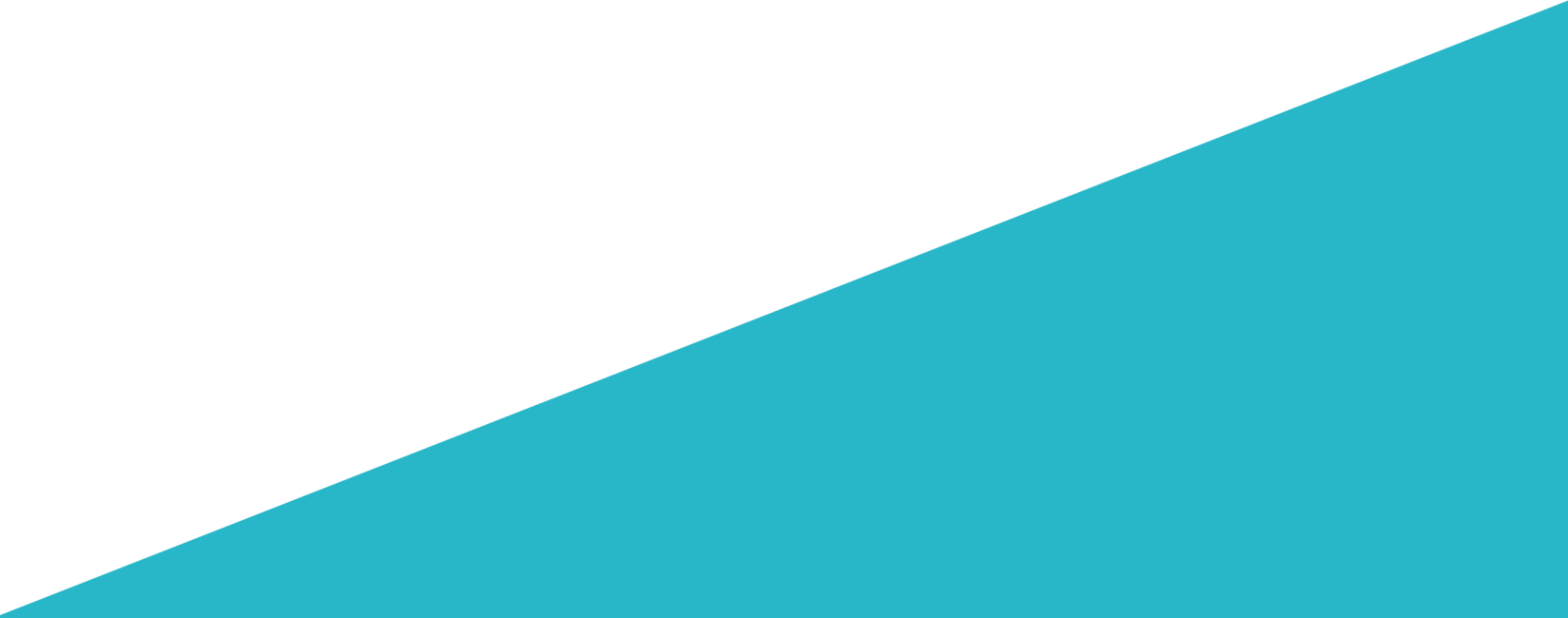 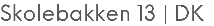 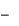 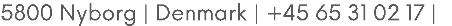 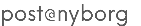 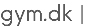 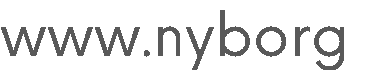 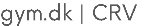 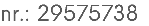 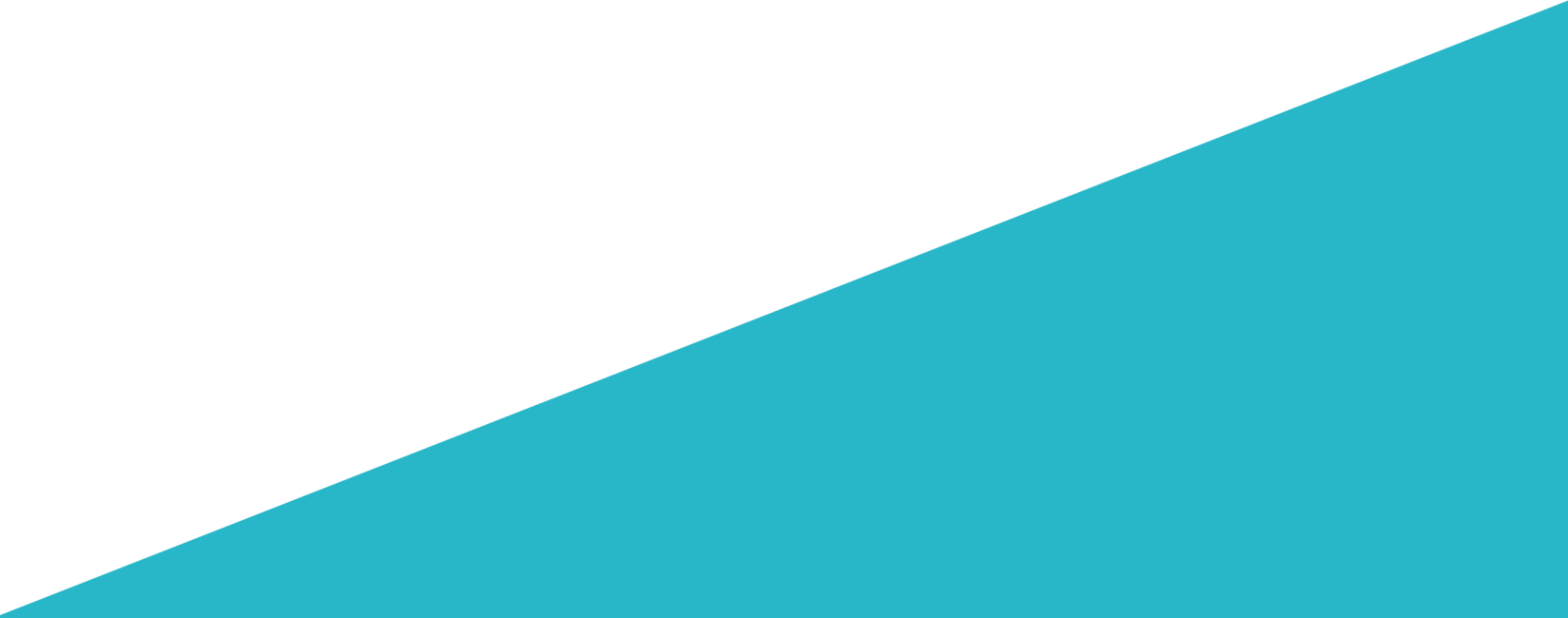 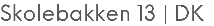 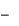 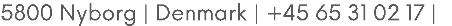 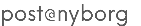 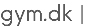 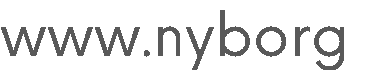 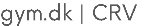 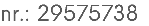 International Baccalaureate Diploma ProgrammeNyborg Gymnasium IB World School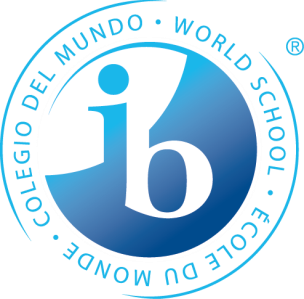 Application PackageDear applicant,Thank you for your interest in our IB Diploma Programme!The aim of this application package is to provide you with the information necessary to choose IB subjects that are aligned with your plans for tertiary education, and to ensure that all the information we need to process your application is included.We realize that joining our school is a very important decision, and that you would prefer to know as early as possible, so that you and your family can plan the move. Consequently, we strive to provide advice before and during the application phase, and to communicate our decision as soon as possible. However, the process depends on whether your present school is in Denmark or not.Applicants coming directly from schools in Denmark must apply via “Optagelse.dk” by 1 March. The final, official decision has to follow a timeline given by the Ministry of Children and Education, and acceptance letters are typically sent out in late April. Applicants from Denmark are, however, most welcome to contact us ahead of time to get a preliminary evaluation of their application.Applicants from other countries can submit early applications from 1 November for starting in August the following year, and we will communicate our decision to you within 2-3 weeks. We will be able to make an early decision regarding acceptance to the IB Diploma Programme, but a final decision about a place at our boarding school might have to await the final application deadline of 1 March, since all the Danish applications have to be processed before we can make a final allocation of the remaining boarding school places. Some boarding places are available for early decisions though.The application deadline is 1 March, but late applications will be considered, depending on available places in the programme and if needed at boarding. Once we communicate our decisions, successful applicants will receive an offer and must accept their place within a week.If you are interested and want to know more, then please come visit at any time of the year. Join our Pre-IB or IB classes for a day and see the boarding school.To book a visit or a phone interview with me, please contact our IB Secretary, Sharon Austin, at phone number (+45) 63255212 or via e-mail sha@nyborg-gym.dk.We are looking forward to receiving your application!Yours sincerely,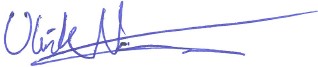 Ulrik NørumIB Coordinator/Head of IB, phone number (+45) 63255202, e-mail: un@nyborg-gym.dk.Personal DetailsPlease complete the details below using CAPITAL LETTERSApplicant:Parent/Guardian:Parent/Guardian:Language proficiencyApplying to boarding schoolSpecial Educational Needs (dyscalculia, dyslexia, physical or psychological challenges, etc.)Where did you first learn about our school?Applying to other Danish IB schoolsEU residence document/Residence permitNewtodenmark.dk is the Danish Immigration Service and the Danish Agency for International Recruitment andIntegration’s official web portal about the rules for entering and residing in Denmark.Non-Danish citizens may have to apply for either an EU residence document or a residence permit via this website.Please note that applicants from non-EU/non-EEA countries can only apply for a one-year residence permit for studying if they are coming to Denmark without their parents. You can only be granted this residence permit to follow one year of a high school programme if you meet one of the following three conditions:the stay must be arranged by a student exchange organisationyou have started your high school programme in your home country and want to do one year of your education in Denmarkyou wish to start your high school programme in Denmark, and you are able to provide documentation showing that you will continue the programme in your home countryIt is the applicant, who must apply for either an EU residence document or a residence permit, if required to attend our school, and in the table below, you can check if you have to apply.Application for EU residence document or residence permit needed?Should you have any questions regarding the need for applying for either an EU residence document or a residence permit please first read the information on Newtodenmark.dk, and then contact our IB Secretary, Sharon Austin, at phone number (+45) 63255212 or via e-mail sha@nyborg-gym.dk.Plans for Tertiary EducationIt is very important to choose IB subjects that are aligned with your plans for tertiary education, so that you will achieve a diploma which will fulfil the entrance requirements for your preferred studies.For inspiration or clarification, you may want to consult the Appendix: Entrance Requirements for Tertiary Education.In the table below, please indicate your plans for tertiary education, and please indicate your priority. If you still have not decided exactly what you want to study after the IB Diploma Programme, then please try as a minimum to complete the columns on “Area of interest” and “Priority”.ExamplePlans for tertiary educationInstructions on choosing IB subjectsOn the next page you will be selecting your IB subjects, which are divided into six Subject Groups, and given below are instructions on how to do this.There are a number of specific requirements for an IB Diploma, defined by the IBO, which affect your subject choices.According to the IBO requirements your diploma must, as a minimum, include:Six subjects, with three at higher level (HL) and three at standard level (SL)Two languages, with at least one from Subject Group 1One subject chosen from each of the Subject Groups 3, 4 and 5The sixth subject must either be from Subject Group 6 or an additional subject can be chosen in Subject Groups 1, 2, 3 or 4The Core consisting of the Extended Essay (EE), Theory of Knowledge (TOK) and Creativity, Activity, Service (CAS)The Core (EE, TOK and CAS) is not mentioned any further here since this is a mandatory part of the IB Diploma Programme for all students. More information is available at our website: The IB Diploma Programme at Nyborg Gymnasium.Additional options at Nyborg GymnasiumAt Nyborg Gymnasium, we strive to give you the greatest flexibility in your subject choices, and we allow the following additional options, which are approved by the IBO:You can select four HL subjects instead of threeIf you are in doubt about which subjects should be your three HL subjects, we encourage you to start with four HL subjects. Once you are certain, you can either drop down to SL in one of the four subjects, or you can continue with four HL subjects.Specifically, regarding Mathematics Analysis and Approaches HL: If you select the very demanding Mathematics Analysis and Approaches HL, then we insist that you select four HL subjects in the beginning. Once your skills in mathematics has proven sufficient, you can drop down to SL in one of the other subjects, or you can continue with four HL subjectsYou can apply for seven subjects, rather than the required sixOnly 5-10% of our students are expected to be able to successfully complete seven subjects, and we reserve the right to only allow seven subjects for students with high entrance grades and with a specific need for seven subjects in order to fulfil entrance requirements (cf. the Appendix: Entrance Requirements for Tertiary Education). If you choose seven subjects, you will have to state your reason for this choicePlease note that your subject choices cannot be guaranteed, since a minimum number of students is required to establish a class. It that case, we would contact you regarding your options.IB Subject ChoicesYour IB subject choices: Please indicate by ticking off either HL or SLIf you have applied for seven subjects, please state your reasonChecking your subject choicesAfter having made your subject choices above, please make sure you can answer “Yes” to all of the questions below.Mandatory questionsAdditional questions, if you have selected either three languages, three sciences or seven subjectsMandatory DocumentsTo evaluate your application, all the mandatory documents in the table below are required.Mandatory documents: Please tick offSubmitting Your ApplicationAPPLICATION DEADLINE 13 MARCHPlease submit your application with all the mandatory documents (including the separate Boarding Application if relevant) by regular mail or by e-mail:Regular mail:	Nyborg GymnasiumSkolebakken 13 DK-5800 Nyborg DenmarkAttn.: IB Secretary Sharon AustinE-mail:	IB Secretary Sharon Austin: sha@nyborg-gym.dkAny data submitted to us is treated as confidential, and the data is processed in accordance with the EU General Data Protection Regulations.Signing the ApplicationBy signing this application, I confirm that I have read and will observe the Study Rules and Regulations and the Academic Honesty Policy of Nyborg Gymnasium.Signatures and dateAppendix: Entrance Requirements for Tertiary EducationAdvice on IB subject choicesGiving advice on how to select IB subjects that match your plans for tertiary education is not a simple task. Even for one particular education, entrance requirements may vary greatly between countries, and even between different institutions of tertiary education within the same country.Consequently, it is impossible to cover all possible interests in tertiary education, or to provide a comprehensive coverage of your options. Fortunately, tertiary education may conveniently be divided in major areas of interest, and some trends then appear when comparing countries.What should you consider when choosing your IB subjects?When reading this document, please keep in mind, that an IB Diploma must fulfil two key aspects of the entrance requirements for your preferred tertiary education:You need the right subjects and levelsYou need as many IB points as possible to meet any grade requirements You should consider carefully the following:Pursue your passion: What are you passionate about/especially interested in?Think of entrance requirements: Which subjects and levels are required?Consider you own skills - be realistic: Do your skills match the required subjects and grades?Avoid keeping all options open: Which path is most realistic? Which areas of tertiary education do you find interesting? University programmesTertiary education at university level can be divided into main areas of interest/faculties, and here are some examples (not a complete list):Humanities: History, Languages, Literature, Philosophy, Cultural Studies, Communication, etc.Social Sciences: Sociology, Law, Political Science, Anthropology, Media Studies, Psychology, International Studies, Journalism, etc.Business Studies: Economics/International Economics, Business Management, Marketing, etc.Natural Sciences: Biology, Chemistry, Physics, Geology, Geography, Biochemistry, Biomedicine, Molecular Biology, Mathematics, Computer Science, etc.Health Sciences: Medicine, Dentistry, Veterinary Medicine, Pharmacy, Public Health, Biomechanics, Physical Education, etc.Technical Sciences: Engineering, Robotics, Health/Welfare Technology, Biotechnology, Energy, Information Technology (IT), etc.The Arts: Visual Arts, Film, Music, Dance, Theatre, Design, Architecture, etc.Other programmesYou might decide not to study at a university, but rather choose a shorter programme at other institutions of tertiary education, such as colleges, trade schools or vocational schools. This could give you some more freedom to choose your IB subjects, since entrance requirements are typically less strict.A few examples of other programmes: Pedagogy, primary school teaching, the police, the armed forces, design, export, finance, management, social counselling, nursing, midwifery, physiotherapy, radiography, dental care, laboratory technician, bioanalysis, nutrition, communication, photo journalist, design technology, multimedia design, etc.What are the typical entrance requirements in Denmark and other countries?More than half of our graduates, including many of our students with foreign nationalities, decide to stay in Denmark for tertiary education. Part of the reason for this is most likely that Danish university studies are of high quality while having no tuition fees, at least for EU and EEA citizens. Other popular destinations are the Netherlands, United Kingdom and Ireland, and then of course, the home countries of our students.In many other countries, universities can decide on their individual entrance requirements, and it becomes very difficult to generalize. In Denmark, however, the entrance requirements are standardized across all universities for any given programme of study and even for entire areas of interest.In the table below, typical entrance requirements in Denmark are compared the United Kingdom and the Netherlands, which are two of the major destinations for our graduates. The required total IB points are not included, since these vary between countries and universities, and may vary from year to year.Typical entrance requirements in Denmark compared to the United Kingdom and the NetherlandsA few examples from our school for inspiration: Plans for tertiary education and IB subject choicesHow can you explore this further on your own?It is impossible to cover all options for tertiary education, but a general guideline is that if you choose IB subjects to fulfil the entrance requirements for both Denmark, the United Kingdom and the Netherlands, then there is a good chance that entrance requirements are fulfilled in other countries. You will need to explore this further yourself to be certain, though.The responsibility for choosing IB subjects is ultimately yours since you have the insight into your own plans for tertiary education and into your own academic skills. We will of course check the appropriateness of your choices based on the information you submit with this application.During the IB Diploma Programme at our school, you will be spending more time on exploring possible future tertiary education, and you will gain further insight into what your options are after completing the IB Diploma.You can start on your own now, however, and maybe spend a little time surfing the internet to learn more about tertiary education that may be of interest to you.Not all countries have gathered this information in common websites, so you may have to look at the websites of individual universities directly.The following websites, which include some of the most popular destinations for our graduates, are very useful starting points, though, and will give you an idea of what is generally required, if you look for undergraduate/bachelor’s programmes:Denmark: www.ug.dkThe Netherlands: www.studyinholland.nlUnited Kingdom: www.ucas.comIreland: www.educationinireland.com/en/USA: www.collegeboard.orgSweden: www.studera.nuGermany: www.daad.deSurname/Last nameSurname/Last nameNationalityFirst name(s)First name(s)Danish cpr. no. or Date of BirthStreetStreetStreetPostal codeCityCountryPhoneE-mailE-mailPresent schoolPresent schoolSchool year/GradeSurname/Last nameSurname/Last nameNationalityFirst name(s)First name(s)Danish cpr. no. or Date of BirthStreetStreetStreetPostal codeCityCountryPhoneE-mailE-mailSurname/Last nameSurname/Last nameNationalityFirst name(s)First name(s)Danish cpr. no. or Date of BirthStreetStreetStreetPostal codeCityCountryPhoneE-mailE-mailBest language(s) (mother tongue)Best language(s) (mother tongue)Best language(s) (mother tongue)Best language(s) (mother tongue)Best language(s) (mother tongue)Best language(s) (mother tongue)Best language(s) (mother tongue)Best language(s) (mother tongue)Language(s) spoken at homeLanguage(s) spoken at homeLanguage(s) spoken at homeLanguage(s) spoken at homeLanguage(s) spoken at homeLanguage(s) spoken at homeLanguage(s) spoken at homeLanguage(s) spoken at homeLanguage proficiency (please indicate level)FluentFluentIntermediateIntermediateBeginnerBeginnerYears of schooling/ learning experienceEnglishSpokenWrittenSpokenWrittenDanishSpokenWrittenSpokenWrittenSpokenWrittenOther (which?)SpokenWrittenSpokenWrittenSpokenWrittenOther (which?)SpokenWrittenSpokenWrittenSpokenWrittenAre you applying to our boarding school?YesNoDo you have any special educational needs? If so, please specify here, and if available submit documentation. Note that special educational needs are not a hindrance to a successful application.YesNoAre you applying to other Danish IB schools?Are you applying to other Danish IB schools?YesYesNoIf yes, please indicate which IB schoolsIf yes, please indicate which IB schoolsIf yes, please indicate which IB schoolsIf yes, please indicate which IB schoolsIf yes, please indicate which IB schoolsIf yes, please indicate the priority of Nyborg Gymnasium1st1st2ndLowerCitizenshipEU residence document or residence permit needed?Please selectDenmarkI am a Danish citizen, and I do not need a permit to studyNordic countriesI am a Nordic citizen from Finland, Iceland, Norway or Sweden, and I donot need a permit to study, but I need to bring IDOther EU/EEA countries orSwitzerlandI am an EU/EEA citizen or from Switzerland, and I will apply for an EUresidence documentNon-EU/non-EEA countriesI will apply for the one-year residence permit, and I am applying for thefinal year of the IB Diploma ProgrammeNon-EU/non-EEA countriesI will apply for the one-year residence permit, and I am applying for the first year of the IB Diploma Programme and can document that I willcontinue the programme in my home country/another countryArea of interestSpecific programmeCountry of studyEntrance requirementschecked?Entrance requirementschecked?PriorityHumanitiesHistoryThe Netherlands orDenmarkYesNo1Social SciencesPolitical ScienceDenmarkYesNo2Area of interestSpecific programmeCountry of studyEntrance requirementschecked?Entrance requirementschecked?PriorityYesNoYesNoYesNoYesNoYesNoSubject GroupSubjectHLSLGroup 1: Studies in Language and Literature (Best language/mother tongueDanish A LiteratureGroup 1: Studies in Language and Literature (Best language/mother tongueEnglish A LiteratureGroup 1: Studies in Language and Literature (Best language/mother tongueEnglish A Language and LiteratureGroup 1: Studies in Language and Literature (Best language/mother tongueLiterature A Self-taught (any language)Group 2: Language Acquisition (Foreign language)B language: continuation language, 2-4 years of prior schooling or equivalentAb initio language: beginners’ languageDanish BGroup 2: Language Acquisition (Foreign language)B language: continuation language, 2-4 years of prior schooling or equivalentAb initio language: beginners’ languageEnglish BGroup 2: Language Acquisition (Foreign language)B language: continuation language, 2-4 years of prior schooling or equivalentAb initio language: beginners’ languageFrench BGroup 2: Language Acquisition (Foreign language)B language: continuation language, 2-4 years of prior schooling or equivalentAb initio language: beginners’ languageGerman BGroup 2: Language Acquisition (Foreign language)B language: continuation language, 2-4 years of prior schooling or equivalentAb initio language: beginners’ languageDanish ab initioGroup 2: Language Acquisition (Foreign language)B language: continuation language, 2-4 years of prior schooling or equivalentAb initio language: beginners’ languageFrench ab initioGroup 2: Language Acquisition (Foreign language)B language: continuation language, 2-4 years of prior schooling or equivalentAb initio language: beginners’ languageSpanish ab initioGroup 3: Individuals and SocietiesBusiness ManagementGroup 3: Individuals and SocietiesEconomicsGroup 3: Individuals and SocietiesGlobal PoliticsGroup 3: Individuals and SocietiesHistoryGroup 3: Individuals and SocietiesPsychologyGroup 4: SciencesBiologyGroup 4: SciencesChemistryGroup 4: SciencesPhysicsGroup 4: SciencesSports, Exercise and Health ScienceGroup 5: MathematicsAnalysis and Approaches (AA)Group 5: MathematicsApplications and Interpretation (AI)Group 6: The ArtsFilmGroup 6: The ArtsVisual ArtsI have consulted the Appendix: Entrance Requirements for Tertiary EducationYesNoI have selected either six or seven subjects (only six subjects are required)YesNoI have selected either three or four HL subjects (only three HL subjects are required)YesNoI have selected either two or three languages, with at least one being from Group 1YesNoI have selected at least one subjects from each of the Groups 3, 4 and 5YesNoI have selected only one subject in Group 5YesNoI have selected either none or only one subject in the optional Group 6YesNoI understand that my subject choices are binding and that a later change might not be possibleYesNoI understand that my subject choices cannot be guaranteed, since a minimum number of studentsis required to establish a class in a given subjectYesNoIf I have selected three languages, then two of them must be Danish and EnglishYesNoIf I have selected three sciences in Group 4, then one of them is Physics SL (not HL) or Sports,Exercise and Health Science SLYesNoIf I have selected seven subjects, I have stated my reasons for this choiceYesNoDocumentsIncludedPages 2-5 and pages 7-9 of the present Application PackageMandatoryMost recent report card (you are welcome to submit for the previous year too)MandatoryPersonal statement about yourself (background, interests and plans) and why you are applying to the IB Diploma Programme at Nyborg Gymnasium, max. 1 pageMandatoryReference from current/latest schoolMandatoryPhotocopy of one of the following: Passport (page with picture and personal details), EU residence document/Residence permit or Danish Health Insurance Card (“Sundhedskort”)MandatoryIf you are applying to our Boarding School, you must submit the separate Application form for Boarding School along with the present application. If your parents are not residing in Denmark, then please note the very important and mandatory point 7 in the Boarding Application on “Contact person in Denmark ifparents reside abroad”.Boarding ApplicationApplicant (signature and date)Parent/Guardian (signature and date)Area of interestDenmarkUnited Kingdom/The NetherlandsHumanitiesDanish A HL/SL or B HL English A HL/SL or B HL3rd language (A/B/ai) HL/SLHistory SLEnglish A HL/SL or B HL Relevant languages & subjectsSocial SciencesDanish A or B HL English A or B HL History SLMathematics AA SL/AI SLEnglish A HL/SL or B HL Relevant subjects Mathematics AA SL/AI SLBusiness StudiesDanish A or B HL English A or B HLBusiness Management SL or Economics SL (or History SL which is required for some Danish studies on Economics)Mathematics AA SL/AI SLEnglish A HL/SL or B HLBusiness Management SL or Economics SL Mathematics AA SLBio/Health SciencesDanish A or B HL English A or B HLEither: Biology HL+Chemistry SL+ Physics C (from Pre-IB)Or: Chemistry SL+Physics SLMathematics AA HLEnglish A HL/SL or B HLBiology HL+Chemistry HL (+Physics SL in the Netherlands)Mathematics AA HL/SL (Most: Mathematics AA HL if only one Science atHL)Natural/Technical SciencesDanish A or B HL English A or B HLFor most: Chemistry SL+Physics SL Chemistry and Physics degrees require one of these sciences at HLMathematics AA HLEnglish A HL/SL or B HL Physics HL+Chemistry HL/SL Mathematics AA HLIT/Computer ScienceDanish A or B HL English A or B HLMathematics AA HLEnglish A HL/SL or B HL Mathematics AA HLThe ArtsDanish A or B HL English A or B HLVariable specific requirements, so check… Often entrance testsEnglish A HL/SL or B HLFew specific requirements, so check… Architecture often: Physics SL and/or Mathematics AA SL/AI SLOften entrance testsTertiary educationDenmarkUnited Kingdom/The NetherlandsBusiness Management or Marketing (Business Studies)Danish A Literature SLEnglish A Language and Literature HL Business Management HLEconomics HL Chemistry SLMathematics AA SLEnglish A Language and Literature SL French B HLBusiness Management HL Economics HLBiology SLMathematics AA SLChemistry or Physics or Engineering (Natural/ Technical Sciences)English A Language and Literature SL Danish B HLEconomics SL Chemistry HL Physics HLMathematics AA HLLiterature A Self-taught SL English B HLBusiness Management SL Chemistry HLPhysics HLMathematics AA HLDesign or Architecture (The Arts)or Art History(Humanities)Danish A Literature HLEnglish A Language and Literature SL German B SL (7th subject)History HL Physics SLMathematics AA SLVisual Arts HLEnglish A Language and Literature HL German B HLHistory SL Physics SLMathematics AA SL Visual Arts HLHistory or Spanish or Literature (Humanities)Danish A Literature HL English A Literature HL Spanish ab initio SL History HLSports, Exercise and Health Science SL Mathematics AI SLEnglish A Literature HL Danish ab initio SL Spanish ab initio SL History HLBiology HL Mathematics AI SLMedia Studies (Social Sciences)or Film Studies (The Arts)English A Language and Literature SL Danish B HLHistory HL Biology SLMathematics AI SLFilm HLEnglish A Language and Literature HL French ab initio SLHistory HLSports, Exercise and Health Science SL Mathematics AI SLFilm HLMedicine or Biomedicine or Biology(Bio/Health Sciences)Danish A Literature SLEnglish A Language and Literature SL Psychology HLBiology HL Chemistry HLPhysics SL (7th subject) Mathematics AA HLLiterature A Self-taught SL English B HLPsychology SL Biology HL Chemistry HLPhysics SL (7th subject)Mathematics AA HLPolitical Science or Law or International Studies(Social Sciences)Danish A Literature HLEnglish A Language and Literature HL Global Politics HLHistory SLSports, Exercise and Health Science SLMathematics AA SLEnglish A Literature SL French B HLGlobal Politics HL History HL Biology SLMathematics AA SLPsychology(Social Sciences)Danish A Literature SL English B HLHistory HL Psychology HL Biology SLMathematics AI SLLiterature A Self-taught SLEnglish A Language and Literature HL Global Politics HLPsychology HLSports, Exercise and Health Science SLMathematics AA SL